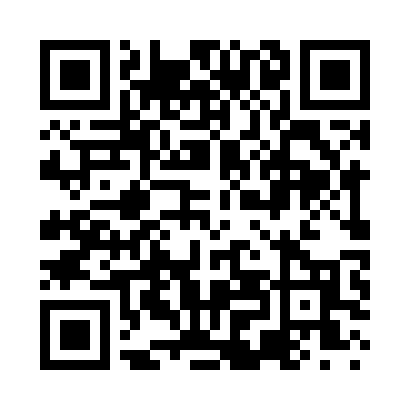 Prayer times for Billett, Illinois, USAMon 1 Jul 2024 - Wed 31 Jul 2024High Latitude Method: Angle Based RulePrayer Calculation Method: Islamic Society of North AmericaAsar Calculation Method: ShafiPrayer times provided by https://www.salahtimes.comDateDayFajrSunriseDhuhrAsrMaghribIsha1Mon3:575:3012:554:508:199:522Tue3:575:3112:554:508:199:523Wed3:585:3112:554:508:199:524Thu3:595:3212:554:518:199:515Fri3:595:3212:554:518:189:516Sat4:005:3312:564:518:189:507Sun4:015:3312:564:518:189:508Mon4:025:3412:564:518:179:499Tue4:035:3512:564:518:179:4910Wed4:045:3512:564:518:179:4811Thu4:055:3612:564:518:169:4712Fri4:065:3712:564:518:169:4713Sat4:075:3712:564:518:159:4614Sun4:085:3812:574:518:159:4515Mon4:095:3912:574:518:149:4416Tue4:105:3912:574:518:149:4317Wed4:115:4012:574:518:139:4318Thu4:125:4112:574:518:129:4219Fri4:135:4212:574:518:129:4120Sat4:145:4312:574:518:119:4021Sun4:155:4312:574:518:109:3922Mon4:165:4412:574:518:109:3823Tue4:175:4512:574:508:099:3624Wed4:185:4612:574:508:089:3525Thu4:205:4712:574:508:079:3426Fri4:215:4812:574:508:069:3327Sat4:225:4812:574:508:059:3228Sun4:235:4912:574:498:059:3029Mon4:245:5012:574:498:049:2930Tue4:255:5112:574:498:039:2831Wed4:275:5212:574:498:029:27